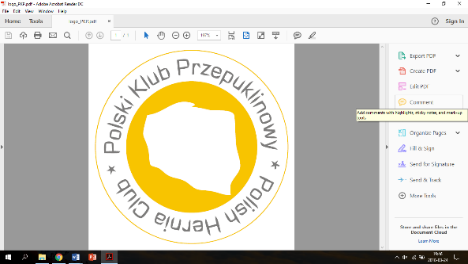 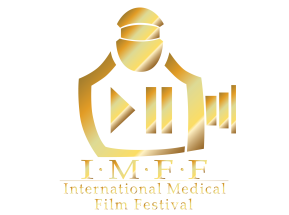 4th International Medical Films Festival “HERNIA SHOW 2018 & New Technologies Forum”Castel of RYN,  22-24.11.2018S C I E N T I F I C   P R O G R A M
22.11.2018 (Thursday)Opening of the Festival Office and participants registration from 2 pm.20:00 OPENING CEREMONY Presentation of awarded films of  I – III IMFFJury and festival partners presentationSpecial guest of the Festival - Dr. Gerard FROMONT (France) the world-famous  surgeon and pioneer of laparoscopic surgery23.11.2018 (Friday)8:00-9:00 SESSION I – International session.Moderators: Tadeusz Wróblewski, Gerard Fromont, Jean-François GillionHow the hernias are managed in France? – GERD, TAPP, IPOM. Gerard FromontTrans-inguinal preperitoneal (TIPP) repair of groin hernia using the genuine Polysoft mesh (BARD DAVOL) completed with some views with the Onflex (BARD DAVOL) currently used.Jean-François GillionTotally extra peritoneal laparoscopic (TEP) repair with a flat mesh.Jean-François Gillion Laparoscopic repair of ventral hernia: a new and non - traumatic mesh fixation. Francesco Nasti9:15-11:00 SESSION II – Inguinal hernia - open and laparoscopic techniques.Moderators: Kryspin Mitura, Stanisław DąbrowieckiLichtenstein technique Made in Poland 2018 – step by step.Stanisław DąbrowieckiNo mesh, please! - how to manage a groin hernia without the use of synthetic material?Jacek SzopińskiAnatomy of the inguinal region in laparoscopy.Kryspin MituraInguinal hernia in TEP technique.Daria KuliśLast 5 TEPs – were all of the operations the same?Piotr MyśliwiecTAPP as an universal method of groin hernia treatment.Janusz ŚwiątkiewiczLast 5 TAPPs – were all of the operations the same?Rafał Solecki11:00-11:15 Coffee break11:15-12:30 SESSION III – Umbilical hernia and diastasis recti.Moderators: Jacek Szopiński, Daria KuliśUmbilical hernia repair using PVP technique.Kryspin MituraEndoscopic sublay - minimally invasive mesh placement in the retroperitoneal space.Daria KuliśIPOM hybrid technique (lap / open) with a salvaged umbilicus in diastasis recti.Tadeusz WróblewskiAbdominoplasty in patients with post-partum abdominal wall insufficiency with shifting or transplantation of the umbilicus.Maciej ŚmietańskiThe versatility of the IPOM-plus method in the treatment of various abdominal wall defects.Janusz Świątkiewicz12:30-13:45 SESSION IV – Patronage of Peter’s SurgicalModerators: Piotr Myśliwiec, Rafał SoleckiHernias Made in France.Jacques CarlLaparoscopy in recurrent hernia management.Miłosz Dobrogowski, Jakub JasiontTotal Extraperitoneal groin hernia repair (TEP).Wojciech Siewiera, Agnieszka Popiel – SieradzHernias in the distorting mirror.Agnieszka PopielIPOM for umbilical hernia  with TAPP and glue fixing.Tadeusz Wróblewski13:45-14:30 Lunch14:30-16:15 SESSION V – Management of large abdominal hernias.Moderators: Andrzej Matyja, Maciej ŚmietańskiStandard technique of anterior component separation in ventral hernias.Maciej ŚmietańskiModifications of the Ramirez technique with periumbilical vessels’ salvage.Kryspin MituraEndoscopic ACS (Anterior Component Separation).Maciej ŚmietańskiOpen TAR.Andrzej RatajczakThe use of botulinum toxin in relaxation of the abdominal muscles before the operation of large abdominal hernia.Jacek SzopińskiRepair of giant abdominal hernias.Andrzej MatyjaThe technique of closing the abdominal walls in accordance with EHS 2015 guidelines.Stanisław Pierściński16:15-16:30 Coffee break16:15-17:00 Polish-French Joint Meeting of Hernia Clubs17:00-18:15 SESSION VI – New Technologies – free presentations.Moderators: Rafał Solecki, Andrzej RatajczakNanoknife in the treatment of  difficult liver tumors.Banacha teamA new version of Tissel surface hemostasis glue.Banacha teamAortic arch aneurysm - endovascular surgery.Tomasz JakimowiczInnovations in synthetic materials for hernia repair – totally absorbable mesh Phasix.BARD Team Standard sublay in incisional abdominal hernia using macropore mesh  (Optomesh Macropore).Krzysztof SzachtaRight hepatectomy for intra-hepatic cholangiocarcinoma with portal thrombus.Carmine Napolitano18:15 Festival Jury meeting.20:30  Evening with music from movie themes. Awarding of prizes.24.11. 2018 (Saturday)8:30-9:15 SESSION VII – Tips and tricks. Varia.Moderators: Maciej Śmietański, Janusz ŚwiątkiewiczLaparoscopic retroperitoneal neurectomy in the treatment of chronic pain after groin hernia operations.Andrzej RatajczakLaparoscopic surgery of the giant Morgagni hernia.Krzysztof Leksowski, Przemysław WyżgowskiGiant diaphragmatic hernia.Wiesław PestaGERD - WTP technique as an alternative to the existing surgical methods of gastroesophageal reflux.Tadeusz Wróblewski9:30-11:00 SESSION VIII – HYDE PARK – free presentations.Moderators: Jacek Szeliga, Stanisław PierścińskiOperation SMILE.Fundacja J&JHow to publish in Videosurgery Journal.Jacek SzeligaWe will forget Volhynia!Maciej ŚmietańskiFestival Jury meeting after the session. 12:00 Festival Five - Recreational run / Nordic walking13:00 Grand Prix awards, closing ceremony and lunchInformationThe above Framework Program only covers film presentations.Application to the Festival and the film titles for the Hyde Park , New Technology and Therapy Forum and "Interesting Cases"  sessions must be submitted through the Video Surgery Foundation website www.wideochirurgia.com. Participants will receive a confirmation of registration after they have deposited funds into the account of the Video Surgery Foundation.We ask all participants and sponsors to please contact the festival coordinator at the following email address: festiwal2018@wp.pl. Due to the time limit of the Hyde Park, New Technology Forum and  "Interesting Cases"  sessions,  acceptance of the films will be decided by the order of entries. A disc or pen drive with the recorded video (no comment/text is necessary) in PAL format 720 × 576 (720 × 540) 25 frames / s, AVI, MOV or MP4 should be provided to the Festival Office located at the hotel reception.Educational points will be awarded by CKP WUM for participants of the symposium.Registration, framework program and further details can be found soon on the festival web pagewww.wideochirurgia.comThe organizer reserves the right to change the program